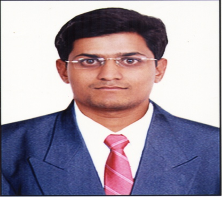 IBRAHIMIbrahim.128015@2freemail.com 		Career ObjectiveLooking forward for an opportunity in a challenging environment, where I can utilize my experience and skills in contributing effectively to the success of the organization and also for the improvement of my personal skills.Strengths:Excellent communication skills, both written and oralGood Observer, Quick LearnerA cheerful, positive, co-operative, and professional approachPatience, discretion, tactful, diplomacy and flexibility.Self-Managed, Motivated, Organized, Proactive and ability to meet commitments and deadlines – Result oriented.Present Job ProfileEffectively from May 20, 2012 working as Finance & Account Assistant of reputed STEEL TRADING COMPANY.Reporting: Finance ManagerPresent responsibilities are as follows:Accounts ResponsibilitiesMaintenance of Ledger AccountsChecking and Verification of daily postings and checking of debit and credit vouchersPreparation of Trial Balance & Balance Sheet Preparation & Maintenance of Books of AccountsFinance ResponsibilitiesDeal with 15 banks, regarding day to day matters and facilities.Timely release of documents from banks relating to import shipments.Effective control over shipments to avoid demurrage.Debtor management and control the follow-ups of receivables.Insurance related matters regarding, stock, funds, vehicles, employees medical, fixed assets, marine cargo.Control payments. Lesion and coordination with sales, accounts, store staffs.Correspondence with international suppliers, shipping companies and Ports in case any problems with our import deliveriesExport activities, documentation and correspondence. Supervising of import activities facility arrangements.May’11 – BLS International Visa & Passport Services, as Submission Officer Responsibilities included:Customer Service Give all information regarding Visa and Passport to the client.Helping the customers for their queries.Check the documents for the passport and visa application.Issuing and Renewal of Indian Passport and Visa.Collecting whole Documents relating to the Issuing and Renewal of Passport.Data entry & submission.Enter all data of the customer to server and verify that all correct.Submit the passport & visa application to the consulate.Maintaining Day to Day Cash Transactions.Technical Skills:-ERP     Oracle Applications R12 in GL, AP, AR MODULESAccounting Packages (Tally, Focus, Pact, and Peachtree) from American Accounting School.  (Project in Peachtree)D.C.A. (Diploma in Computer Applications) Computer Hardware Diploma In Lower TypewritingAcademic ProfilesPersonal profile:Date of Birth		:     06th Dec 1985Visa Detail                                                                                                :     TransferrableMarital Status	          :     SingleGender	           :      MaleNationality	          :      IndianLinguistic Known	           :      English, Hindi & UrduHobbies	            :    Playing cricket and Listening MusicDECLARATIONI hereby declare that all the particulars given above are genuine and true to the best of my Knowledge.COURSEBOARD/ UniversityYEARB.COM (COMP)OSMANIA UNIVERSITY2007INTERMEDIATESHADAN JUNIOR COLLEGE2004SSCBOARD OF SECONDARY- AP2002